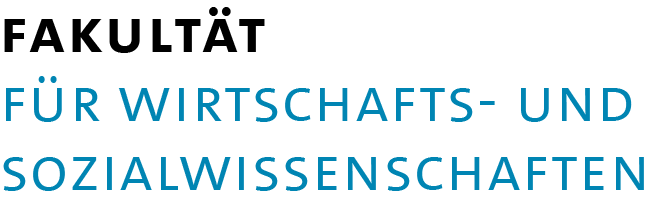 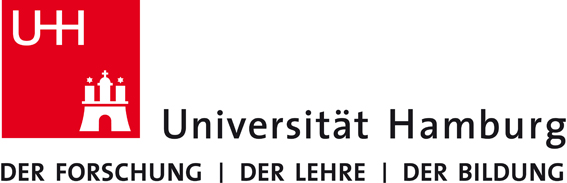 																 Studienbüro Volkswirtschaftslehre Incoming Students – Course Enrollment 	Summer Term 2018 Please fill in this application form and submit it to the responsible program coordinator until 12.04.2018 at the latest.First NameLast NameMatriculation Number (University of Hamburg)E-mailStudy Program (sending University)Study Program (University of Hamburg)Course InformationCourse InformationCourse InformationCourse InformationNumberCourse Title Course Title LecturerZug (only relevant for VWL)Tutorial: ÜB Number, Day, Time(only relevant for VWL)DateStudent‘s SignatureDateProgram Coordinator’s Signature